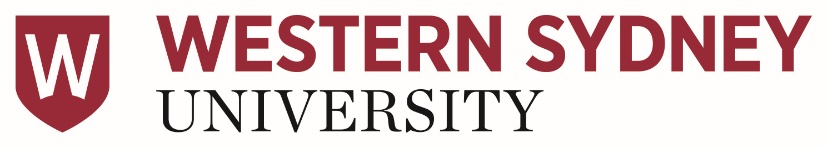 SHORT-LISTING FORMPosition:		Academic/Professional Level:		Vacancy Reference No:		Date of Shortlisting: 	The following selection criteria has been used as a basis for shortlisting of the above position.1.5.2.6.3.7.4.8.Please or Please or Please or Please or Please or Please or Please or Please or InterviewInterviewNo:Applicant Name12345678YesNoCommentsPlease  or Please  or Please  or Please  or Please  or Please  or Please  or Please  or InterviewInterviewNo:Applicant Name12345678YesNoCommentsNOMINATED SHORTLISTThe policy has been noted and all applications have been considered with regard to merit and equal employment opportunity principles1.Committee member:		2.OR3.Group Shortlist4.Convenor:		5.Member:		6.Member:		7.Member:		8.Member:		9.Member:		10.11.12.